Project Reference No.項目編號：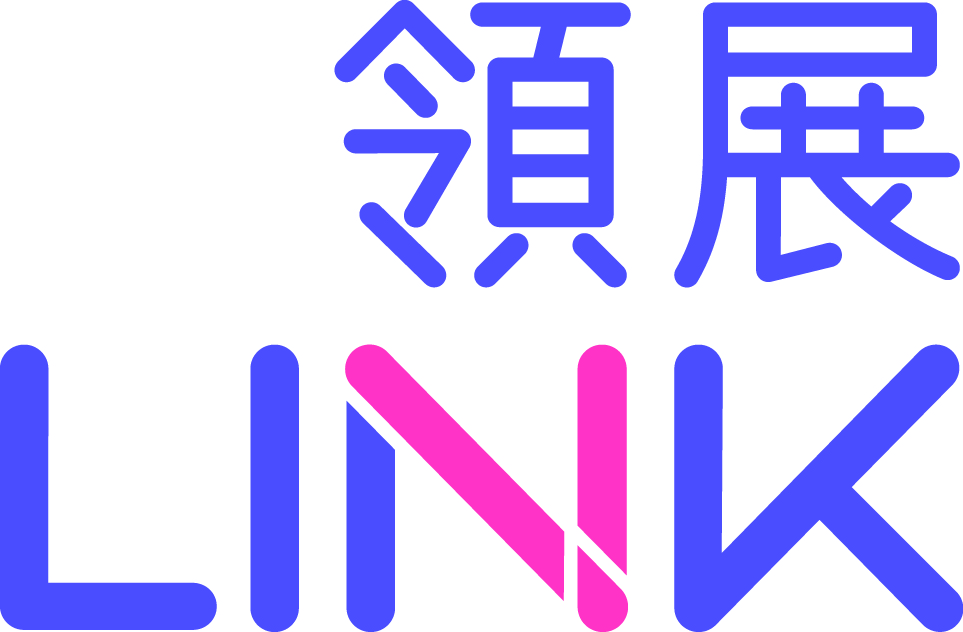 (To be assigned by Link由領展填寫)Link Together Initiatives – Declaration by Applicant Organisation領展「愛 ‧ 匯聚計劃」: 申請機構聲明(Applicable for applying “Project Fund” 適用於申請「項目撥款資助」)We certify that all the information given in this application is true and accurate. Our organisation understand that if we willfully give any false information or withhold any material information, the application will become null and void. Any grant approved will be withheld and any payment made (including interest) must be refunded to Link. Making false declarations or withholding of material information may result to referral to law enforcement authorities. 本機構保證在本申請表格填報的資料均屬真確無訛。本機構明白如蓄意虛報資料或隱瞞任何重要資料，申請即告無效，同時，所有獲批的資助將停止發放，已支付的款項連利息亦須全數退還領展。蓄意虛報資料或隱瞞任何重要資料者同時有可能轉介到執法機關處理。*Definition of Authorised Person: Centre-in-charge, Chief Executive / Executive Director or Chairperson of the organisation 授權人士定義：單位主管，機構行政總裁/總幹事 或機構主席Organisation Name 機構名稱(Eng英文)      Organisation Name 機構名稱(Chi中文）     Project Name (Maximum 30 words for Chinese & 60 words for English)項目名稱 (最多30個中文字及60個英文字)(Eng英文)      Project Name (Maximum 30 words for Chinese & 60 words for English)項目名稱 (最多30個中文字及60個英文字)(Chi中文)      Project Launch Date項目開始日期　      /       /       (DD/MM/YYYY)Project End Date 項目結束日期      /       /        (DD/MM/YYYY)Amount Requested 申請金額Signature of Authorised Person* and Company Chop:機構授權人士*簽署及機構蓋章：Name of Authorised Person*:機構授權人士*姓名：Position:職銜：Date:日期：